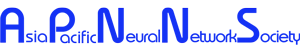 Senior Membership Nomination TemplateIn the nomination letter, the following information need to be provided:Name, Country/Region, number of years as APNNS memberEducation and qualificationCurrent Occupation and how many years of professional experienceDescription of related professional experienceHighlight significant professional contribution to the profession especially addressing the purpose of APNNS as reflected in the APNNS bylaws (available at http://www.apnns.org/bylaws/) ARTICLE 2 PURPOSEDetail of a Senior Member who will provide a reference letter of the applicationAttached a brief CV with the nomination letterIn the reference letter by a Senior Member, the following information need to be provided:Any professional relationship with the applicantComment on the related significant professional contribution of the applicantIndicate whether the application is strong enough to be considered